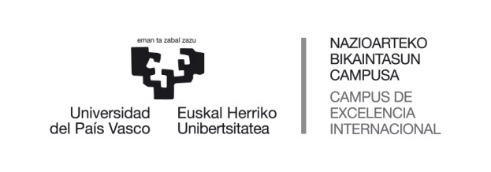 I.ERANSKINA/ ANEXO I.BEREZKO TITULUAN IZENA EMATEKO ESKARIASOLICITUD DE PREINSCRIPCIÓN PARA TÍTULOS PROPIOSBEREZKO TITULUAREN IZENA/TÍTULO PROPIO EN EL QUE DESEA PREINSCRIBIRSEIKASLEAREN DATUAK/DATOS PERSONALES DEL ALUMNADOHELBIDEA, JAKINARAZPENETARAKO/DOMICILIO A EFECTOS DE NOTIFICACIONESSABIDERAKO AUKERA*/OPCIÓN DE ACCESO*UNIBERTSITATE-TITULUDUNAK (ATZERRIKO TITULATUAK BARNE)/ TITULADOS UNIVERSITARIOS (INCLUIDOS TITULADOS EXTRANJEROS)UNIBERTSITATERAKO SARRERA/ACCESO A LA UNIVERSIDADBESTELAKOAK (ZEHAZTU ZEINTZUK)*/OTRAS (ESPECIFICAR)**Adierazitako aukera ziurtatuko lukeen dokumentuaren kopia erantsi beharko da* Debe adjuntarse copia del documento que acredite la opción señalada_______________ (a)n, __________(e)ko _____________aren _________(e)an/En __________________ a ________ de ______________ de __________Interesatuaren sinadura/Firma de la persona interesadaEuropako Parlamentuak eta Kontseiluak apirilaren 27an emandako 2016/679 EB Erreglamenduko 13. artikuluarekin bat etorrita (datu pertsonalen tratamenduari eta datu horien zirkulazio askeari dagokienez pertsona fisikoak babesteari buruzko erreglamendua), honen bidez jakinarazi nahi dizut zure datuak UPV/EHUren erantzukizunpeko fitxategian gordeko direla.Datuen tratamenduaren helburua da unibertsitateko berezko graduetako sarbide, onarpen eta matrikulazio prozesuak eta espedienteak kudeatzea, bai eta administrazio arloan eta arlo akademikoan kudeaketa horretarako beharrezko diren jarduketak egitea ere, barne hartuta titulu ofizialak ematea. Helburu horretarako, eta soilik helburu horretarako, erabiliko diren datu horiek erakunde hauei laga ahal izango dizkiogu: banketxe eta erakunde lankideei, tasa akademikoak kobratzeko; goi mailako hezkuntzaren arloko eskumena daukan Eusko Jaurlaritzako sailari eta ministerioari; kanpoko akreditazio agentziei; Euskal Enplegu Zerbitzuari laneratzeari buruzko inkestak egin ditzan; beste unibertsitate batzuei, espedienteak lekuz aldatzeko. Datuen tratamendua beharrezkoa da: interes publikoko misioa betetzeko; UPV/EHUri emandako botere publikoa gauzatzeko; UPV/EHUk goi mailako prestakuntzaren arloan berezko tituluetako zerbitzu publikoa eman dezan, hain zuzen ere zure onarpen eskariari, eta, egoki izanez gero, egingo duzun matrikulari dagozkion berezko ikasketak eman ditzan, Unibertsitateei buruzko Lege Organikoarekin eta Euskal Unibertsitate Sistemari buruzko Legearekin. Horregatik guztiagatik, datu pertsonalen titular zaren hori behartuta zaude datu horiek ematera.Datu horien tratamendua dela eta, eskubidea duzu zure datu pertsonal horiek atzitzeko, zuzentzeko edo ezabatzeko, bai eta beste eskubide batzuk ere, informazio osagarrian jasotakoari jarraituz. Informazio osagarri hori lortura honetan aurkituko duzu:  http://www.ehu.eus/babestuDe acuerdo con lo dispuesto en el art. 13 del Reglamento UE 2016/679, del Parlamento Europeo y del Consejo, de 27 de abril, relativo a la protección de las personas físicas en lo que respecta al tratamiento de datos personales y a la libre circulación de estos datos, le informamos que sus datos pasan a formar parte de un fichero responsabilidad de la UPV/EHU.La finalidad del tratamiento es gestionar los procesos de acceso, admisión y matricula en las Enseñanzas Propias de la Universidad, así como los expedientes, junto a las actuaciones administrativas y académicas inherentes y derivadas de ellos, incluida la expedición de los correspondientes títulos. Los datos objeto de tratamiento estrictamente necesarios para tal fin, se podrán ceder a bancos y entidades colaboradoras, para el cobro de las tasas académicas correspondientes; al departamento de Gobierno Vasco y Ministerio competentes en materia de educación superior; a las agencias de acreditación externas; al Servicio Vasco de Empleo para realizar encuestas de inserción laboral y a otras universidades para la gestión de expedientes de traslado. El tratamiento de los datos de carácter personal es necesario para el cumplimiento de una misión realizada en interés público o en ejercicio de poderes públicos conferidos a la UPV/EHU, así como para el cumplimiento de obligaciones legales aplicables a la UPV/EHU para la prestación del servicio público de la educación superior en las Enseñanzas Propias en las cuales va a realizar su admisión y en su caso  su matrícula, de conformidad con lo establecido en la Ley Orgánica de Universidades y en la Ley del Sistema Universitario Vasco. Por ello, la persona titular de los datos de carácter personal está obligada a facilitarlos.Respecto del tratamiento, tiene usted derecho a acceder, rectificar y suprimir los datos de carácter personal de los que es titular, así como otros derechos, como se explica en la información adicional a la que puede acceder en este enlace: http://www.ehu.eus/babestuberezkoikasketak.ikasleak@ehu.eus; alumnado.ensenanzaspropias@ehu.eus1IKASTURTEACURSO ACADÉMICO……………. / ………….…..NANa edo PASAPORTEADNI O PASAPORTELEHEN ABIZENAAPELLIDO PRIMEROBIGARREN ABIZENAAPELLIDO SEGUNDO IZENA/NOMBREJAIOTZE-DATAFECHA NACIMIENTOHERRIA/LOCALIDADPROBINTZIA/PROVINCIA HERRIALDEA/PAÍSKALEA/CALLE ZENBAKIA, SOLAIRUA NÚMERO, PISOHERRIA/LOCALIDADPOSTA KODEACÓDIGO POSTALTELEFONOA/TELÉFONOPOSTA-E/E-MAIL*SARTZEKO TITULAZIOA/TITULACIÓN CON LA QUE ACCEDE JAULKITZE-DATA/ LORPEN-DATAFECHA EXPEDICION/OBTENCION TITULO UNIBERTSITATEA/IKASTETXEAN LORTU DUZUN TITULAZIO/UNIVERSIDAD/CENTRO EN EL QUE OBTUVO LA TITULACIÓNBESTELAKO DATU AKADEMIKOAK/OTROS DATOS ACADÉMICOS 